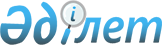 О присвоении наименований улицам и микрорайонам аула Жибек жолыРешение акима аульного округа Жибек жолы Аршалынского района Акмолинской области от 27 ноября 2009 года № 101. Зарегистрировано Управлением юстиции Аршалынского района 5 января 2010 года № 1-4-162

      В соответствии с пунктом 4 статьи 14 Закона Республики Казахстан от 8 декабря 1993 года «Об административно-территориальном устройстве Республики Казахстан», с учетом протокола схода жителей аула Жибек жолы от 21 октября 2009 года, аким аульного округа РЕШИЛ:



      1. Присвоить наименование улице новостроек центрального массива аула Жибек жолы:

      улице № 1 - наименование Желтоксан.



      2. Присвоить наименования улицам новостроек первого массива аула Жибек жолы:

      путем объединения улиц № 15,16,17,18,19,20,21,22,23,24,25,26,

      27 – наименование микрорайон № 1,

      улице № 28 – наименование микрорайон Жана Аул 2030.



      3. Присвоить наименования улицам новостроек второго массива аула Жибек жолы:

      улице № 7 – наименование имени Мухтара Ауэзова,

      улице № 8 – наименование Панфилова,

      улице № 9 – наименование имени Шакена Айманова,

      улице № 10 – наименование имени Динмухамета Кунаева,

      улице № 11 – наименование Жамбыл,

      путем объединения улиц № 12,13,14,15,16,17,18,19,20,21,22,

23,24,25,26,27,28 – наименование микрорайон № 2,

      путем объединения улиц № 29,30,31–наименование микрорайон № 3.



      4. Присвоить наименования улицам новостроек третьего массива аула Жибек жолы:

      улице № 1 – наименование имени Бухара Жырау,

      улице № 2 – наименование имени Нуркена Абдирова,

      улице № 3 – наименование имени Ибрая Алтынсарина,

      улице № 4 – наименование имени Дины Нурпеисовой,

      улице № 5 – наименование имени Толе би.



      5. Контроль за исполнением настоящего решения оставляю за собой.



      6. Настоящее решение вступает в силу со дня государственной регистрации в Управлении юстиции Аршалынского района и вводится в действие со дня первого официального опубликования.      Аким аульного

      округа Жибек жолы                          А.Дәулет      СОГЛАСОВАНО:      Начальник государственного

      учреждения «Отдел архитектуры

      и градостроительства

      Аршалынского района»                       Ибраев А.      Начальник государственного

      учреждения «Отдел культуры

      и развития языков

      Аршалынского района»                       Гросс А.
					© 2012. РГП на ПХВ «Институт законодательства и правовой информации Республики Казахстан» Министерства юстиции Республики Казахстан
				